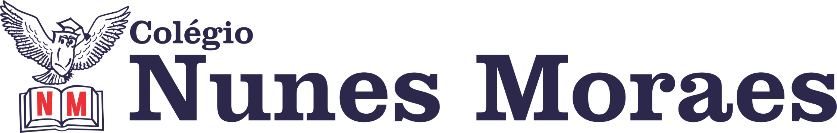 Continue investindo no seu estudo remoto. - Cumpra os horários da aula, não encerre antes que o professor se despeça ou  que a “sirene” da coordenação toque. -Veja a videoaula. - Acompanhe, EM TEMPO REAL,  seu professor no Google Meet ou pelo whatsaap.  - Tire dúvidas com seu professor. - Faça a atividade com empenho; se não der tempo concluir, envie incompleta e justifique para o coordenador. - Trabalhe no seu tempo, mesmo que tenha que cumprir alguns passos no pós-aula.  Boas aulas. IMPORTANTE: Hoje, em virtude do afastamento, por motivo de saúde, da professora Katharina e pela impossibilidade de o professor Renato ministrar as aulas pela manhã, vocês não terão as aulas de Química 2.  Esse débito de aulas está sendo computado para posterior reposição.  Aproveitem o tempo livre  para concluir a proposta de redação do laboratório de ontem, bem como para atualizar o estudo de outras disciplinas. 1ª AULA: 13h -13:55’:  Referente a Química 1 – será reposta oportunamente.  2ª AULA: 13:55’-14:50’ :  Referente a Química 1 – será reposta oportunamente.  3ª AULA: 14:50’-15:45’ – FÍSICA 1  – PROFESSOR BETOWER MORAIS FRENTE 4 – AULA 8:  COMPOSIÇÃO DE MOVIMENTOS  Páginas 60 a 63ORIENTAÇÕES1 – Assista a vídeo aula pelo link: https://aovivo.saseducacao.com.br/assistir/982  – Resolva , como atividade de sala, as questões 02 da página 62 e 06  da página 63 das atividades propostas . *Envie foto das atividades resolvidas para FLAY Nunes Moraes. Escreva a matéria, seu nome e seu número em cada página.3 – Como atividade de casa, resolva em outro momento, as outras questões propostas (01, 03,05,08,09) – Gabarite, registre em foto, circule as dúvidas e envie para seu professor através do google class.INTERVALO: 15:45’-16:10’  4ª AULA:   16:10’-17:05’  -  HISTÓRIA 2     -   PROFESSOR RÔMULO VIEIRA    AULA 09 – O PERÍODO REGENCIAL E OS GRUPOS SOCIAIS EM CONFLITO NA CONSTRUÇÃO DA NAÇÃOPáginas 70 a 77.Passo 01 – Assistir à aula –LINK SERÁ ENVIADO NA HORA DA AULA  Será apresentada nesse vídeo a história do PERÍODO REGENCIAL. Passo 02 – Resolução das questões 1, 2, 3 e 4 da página 74 e 75. Atividades para sala. *Envie foto das atividades resolvidas para FLAY Nunes Moraes. Escreva a matéria, seu nome e seu número em cada página.Passo 03 – Atividade de casa: resolução das questões 3, 4 e 5 da  página  76. (Atividades propostas). 5ª AULA:   17:05’-18:00’ – MATEMÁTICA 1 – PROFESSOR BETOWER MORAIS  FRENTE 3 – AULA 9:  PROPORÇÕES E FUNÇÃO AFIM – APROFUNDAMENTO ORIENTAÇÕES1 – Assista   à videoaula pelo link: https://aovivo.saseducacao.com.br/assistir/5522 – Note que na videoaula foram resolvidas as questões 01,02,04 das atividades de sala da página 35 e as questões 05 e 10 das atividades propostas das páginas 36 e 37.3 - Resolva em seu caderno, como atividade de sala, as questões 02 e 03 das atividades propostas da página 36 .*Envie foto das atividades resolvidas para FLAY Nunes Moraes. Escreva a matéria, seu nome e seu número em cada página.6ª AULA: 18h -18:55’  - QUÍMICA 1 – PROFESSOR RENATO DUARTE  FRENTE 3 – CAPÍTULO 7: PROPRIEDADES PERIÓDICAS E APERIÓDICAS Passo 1 – Assistir o vídeo SAS ao Vivo – disponível em: https://youtu.be/T7uB5qNvkaYPasso 2 – Leia o conteúdo das páginas 51 a 54. Durante a leitura, é fundamental anotar as informações das características, a origem e as aplicações das funções abordadas.Passo 3 – É muito importante que você faça muitos exercícios do conteúdo aprendido para treinar seus conhecimentos. Desse modo, faça as atividades para sala da página 54.*Envie foto das atividades resolvidas para FLAY Nunes Moraes. Escreva a matéria, seu nome e seu número em cada página.Passo 4 – Ao final da aula, enviarei a correção com a resolução das atividades de sala.Passo 5 – Tarefa de casa: atividades propostas – páginas 55 e 56– Questões ímpares.DIA 21 DE MAIO DE 2020 – 3ª SÉRIE EM  – TURMA AFoi muito bom ter você conosco. Até amanhã.